                                                                                     Osieczany, 26.02.2024 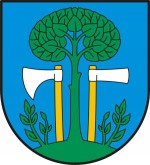 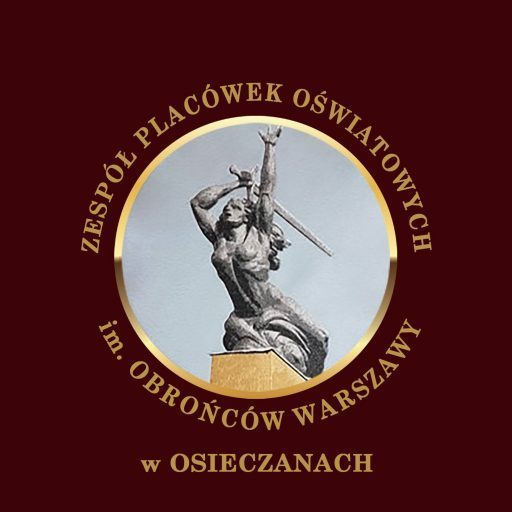 REGULAMINCZWARTEGO  GMINNEGO KONKURSU EKOLOGICZNEGO DLA SZKÓŁ PODSTAWOWYCH Rok szkolny 2023/24HASŁO:  PRZYRODA I JACel konkursu:Celem programu jest kształtowanie przekonań u uczniów, że stan środowiska zależy od naszej  działalności oraz ukazanie dzieciom możliwości wpływ na zmiany w najbliższym otoczeniu Podstawowym instrumentem jest edukacja i wychowanie poprzez zabawę i współzawodnictwo, zwieńczone atrakcyjnymi nagrodami, co dodatkowo zmotywuje uczestników.Cele operacyjne:Motywowanie uczniów do poszerzenia swojej wiedzy oraz mobilizowanie       ich do samodzielnej i systematycznej pracy.Podnoszenie poziomu umiejętności stosowania wiedzy biologicznej, chemicznej, geograficznej i ekologicznej.Rozwijanie zainteresowań uczniów.Promowanie wśród młodzieży wiedzy o zależnościach między organizmami i środowiskiem.Kształtowanie wrażliwości i umiejętności postrzegania rzeczywistości oraz wyrażania jej w sposób artystyczny – fotografii, prezentacji komputerowej.Upowszechnianie wiedzy ekologicznej.Cele szczegółowe:promowanie zdrowego stylu życiarozwijanie prawidłowych nawyków dbania o zdrowie własne i innychrozwijanie odpowiedzialności za zdrowie własne i innychdziałanie na rzecz zdrowia i tworzenie odpowiedniego środowiska w domu, szkole i społeczności lokalnejrozwijanie świadomości konsumenckiejdbałość o środowisko przyrodniczeORGANIZATOR KONKURSUZespół Placówek Oświatowych w Osieczanach pod patronatem Burmistrza Miasta i Gminy Myślenice Pana Jarosława SzlachetkiORGANIZACJA KONKURSU           Konkurs  przebiegać będzie w trzech kategoriach wiekowych:klasy IV – plakat pt. „Stop wypalaniu traw”klasa VI – praca pisemna pt. „Jestem po stronie natury”klasa VII – album pt. „TAK dla czystego powietrza”Czas trwania konkursu Termin nadsyłania prac upływa 22.03.2024r.  Decyduje data wpływu pracy do organizatora: Szkoła Podstawowa w Osieczanach, Osieczany 100, 32-400 MyśleniceKażda szkoła biorąca udział w konkursie dostarczy wraz z pracami zbiorczą listę uczestników i ich opiekunów z podziałem na poszczególne kategorie. Rozstrzygnięcie konkursu nastąpi 15.04.2024 r. Lista laureatów zostanie opublikowana na stronie internetowej organizatoraUroczyste wręczenie nagród odbędzie się w  ZPO w Osieczanach – data zostanie podana przy ogłoszeniu wyników (15.04.2024)Organizator konkursu zastrzega sobie prawo publikacji prac konkursowych. Oznacza to jednocześnie, iż każdy uczestnik konkursu godzi się na taką publikację.6. Wszelkie zapytania w sprawie konkursu proszę kierować do pani Marzeny Leszczyńskiej, tel. kontaktowy 509 944 326 lub sposieczany.biblioteka@gmail.com7.Konkurs jest rywalizacją osób  indywidualnych.8.Praca musi zawierać naklejoną na odwrocie każdego zdjęcia metryczkę :imię i nazwisko autora pracy…………………………………………………………...kategoria ……………………………………………………………………………….nazwa szkoły……………………………………………………………………………   adres szkoły…………………………………………………………………………….. numer telefonu………………………….    imię i nazwisko nauczyciela – opiekuna …………………………………………………………………………………………9. Każdy uczeń przystępujący do konkursu musi posiadać zgodę rodziców lub opiekunów dołączoną do pracy.Zgoda rodziców (prawnych opiekunów)  na udział dziecka w Gminnym Konkursie „Przyroda i Ja”organizowanym przez ZPO w OsieczanachWyrażam zgodę na udział mojego dziecka ………………………………………………               imię i nazwisko dzieckaWyrażam zgodę na przetwarzanie przez organizatora konkursu danych osobowych mojego dziecka w celach wynikających z organizacji konkursu zgodnie  z ustawą z dnia 29 sierpnia o ochronie danych osobowych  (t. j. Dz. U. z 2014., poz. 1182 ze zm.)………………………………..                            ……………………………………………data, miejscowość                                podpis rodziców (prawnych opiekunów)                                                                                   uczestnika konkursu10.  Konkurs  dla klasy IV - „Stop wypalaniu traw”a) praca indywidualna -   każda osoba biorąca udział w konkursie może dostarczyć tylko jedną pracęb) forma  - plakatc) technika dowolna, praca płaskad) format pracy –  A3e) ocenie będą podlegać walory estetyczne, zgodność z tematem i formą,h) praca powinna na odwrocie posiadać metryczkę ucznia oraz dołączoną zgodę opiekunag) w konkursie dla klas IV – „Stop wypalaniu traw” można przysłać maksymalnie prace   5 uczniów z danej szkoły.11. Konkurs dla klasy VI -  „Jestem po stronie natury”a) praca indywidualna -  każda osoba biorąca udział w konkursie może dostarczyć tylko jedną pracęforma pracy – pisemna bez elementów ozdobnych , czcionka 12, 1 strona A4, ocenie będzie podlegać  zgodność z tematem ,  praca powinna na odwrocie posiadać metryczkę ucznia oraz dołączoną zgodę opiekuna w konkursie dla klas VI – „Jestem po stronie natury” można przysłać maksymalnie prace 5 uczniów z danej szkoły.12. Konkurs dla klasy VII - „TAK dla czystego powietrza”forma pracy -  album zawierający maksymalnie 12 stron (włącznie z okładką i bibliografią)technika – dowolnaformat: karty albumu mogą mieć dowolny kształt, nie większy niż  A4ocenie będą podlegać walory estetyczne, zgodność z tematem i formąprace indywidualne -  każda osoba biorąca udział w konkursie może dostarczyć tylko jedną pracępraca powinna na odwrocie posiadać metryczkę zawierającą dane ucznia oraz dołączoną zgodę opiekuna  w konkursie dla klas VII – „TAK dla czystego powietrza” można przysłać maksymalnie prace 5 uczniów z danej szkoły.13. Wszystkie prace konkursowe powinna cechować samodzielność wykonania.NAGRODYLaureaci I, II, III miejsca oraz wyróżnienia w każdej kategorii otrzymują dyplomy oraz nagrody rzeczowe.Opiekunowie zwycięskich uczniów otrzymują dyplomy uznania.Organizator nie przewiduje dyplomów dla poszczególnych szkół ze względu na indywidualny charakter zmagań konkursowych.WSZYSTKIM UCZESTNIKOM ŻYCZYMY POWODZENIA!!!